Сумська міська радаVІІІ СКЛИКАННЯ L СЕСІЯРІШЕННЯвід 28 лютого 2024 року № 4513-МРм. СумиРозглянувши звернення громадян, розроблену та надану технічну документацію  із землеустрою щодо встановлення (відновлення) меж земельної ділянки в натурі (на місцевості), відповідно до статей 12, 40, 79-1, 116, частин першої, другої статті 118, 120, 121, 122, пункту 5 частини п’ятої статті 186 Земельного кодексу України, статті 55 Закону України «Про землеустрій», частини четвертої статті 15 Закону України «Про доступ до публічної інформації», враховуючи протокол засідання постійної комісії з питань архітектури, містобудування, регулювання земельних відносин, природокористування та екології Сумської міської ради  від 16.01.2024 № 77, керуючись пунктом 34 частини першої статті 26 Закону України «Про місцеве самоврядування в Україні», Сумська міська радаВИРІШИЛА:1. Визнати таким, що втратили  чинність пункти 9 та 10  додатку № 16 до рішення Сумської міської Ради народних депутатів від 05 липня 1995 року «Про передачу в приватну власність земельних ділянок» для будівництва та обслуговування жилих будинків і господарських будівель стосовно надання у приватну власність земельної ділянки площею 0,05 га  за адресою: м. Суми,                              вул. Радгоспна, 10 Нечипоренко Сергію Миколайовичу та земельної ділянки площею 0,05 га за адресою: м. Суми, вул. Радгоспна, 10 Поповій Євгенії Олексіївні, у зв’язку з неоформленням ними права власності на земельні ділянки та переходом права власності на житлові будинки, розташовані на даних земельних ділянках до Семи Володимира Івановича, Радченко Тетяни Володимирівни, Семи Ганни Андріївни, Семи Олега Володимировича та Гаєвого Олександра Васильовича. 	2. Затвердити технічну документацію із землеустрою щодо встановлення (відновлення) меж земельної ділянки в натурі (на місцевості) та надати у власність земельну ділянку громадянам: Семі Володимиру Івановичу                   (1/4), Радченко Тетяні Володимирівні (1/4), Семі Ганні Андріївні (1/4), Семі Олегу Володимировичу (1/4), за адресою: м. Суми, вул. Миколи Василенка, 10-Б, площею 0,0784 га, кадастровий номер 5910136600:01:008:0113, яка знаходиться у них в користуванні. Категорія та функціональне призначення земельної ділянки: землі житлової та громадської забудови, для будівництва і обслуговування житлового будинку, господарських будівель і споруд (присадибна ділянка).3. Затвердити технічну документацію із землеустрою щодо встановлення (відновлення) меж земельної ділянки в натурі (на місцевості) та надати у власність Гаєвому Олександру Васильовичу земельну ділянку за адресою: м. Суми, вул. Миколи Василенка, 10-А, площею 0,0993 га, кадастровий номер 5910136600:01:008:0114, яка знаходиться у нього в користуванні. Категорія та функціональне призначення земельної ділянки: землі житлової та громадської забудови, для будівництва і обслуговування житлового будинку, господарських будівель і споруд (присадибна ділянка).Секретар Сумської міської ради					         Артем КОБЗАРВиконавець: Клименко Юрій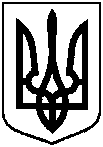 Про часткову втрату чинності рішення Сумської міської Ради народних депутатів від 05.07.1995 «Про передачу в приватну власність земельних ділянок» та надання у власність Семі Володимиру  Івановичу (1/4), Радченко Тетяні Володимирівні (1/4), Семі Ганні Андріївні (1/4), Семі Олегу Володимировичу (1/4), земельної ділянки за адресою: м. Суми,                                вул. Миколи Василенка, 10-Б,  площею 0,0784 га та надання у власність Гаєвому Олександру Васильовичу земельної ділянки за адресою: м. Суми, вул. Миколи Василенка, 10-А, площею 0,0993 га, які знаходяться у них в користуванні (під домоволодінням)